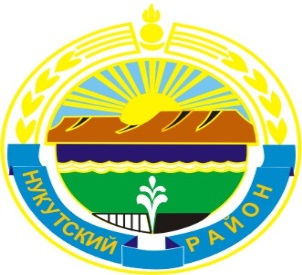 МУНИЦИПАЛЬНОЕ ОБРАЗОВАНИЕ«НУКУТСКИЙ РАЙОН»АДМИНИСТРАЦИЯМУНИЦИПАЛЬНОГО ОБРАЗОВАНИЯ«НУКУТСКИЙ РАЙОН»____________________________ ___РАСПОРЯЖЕНИЕ_ __________________________                                                                                                             01 февраля 2021                                               № 25                                      п. НовонукутскийО муниципальном проектном комитетемуниципального образования «Нукутский район»В целях организации проектной деятельности на территории муниципального образования «Нукутский район», в соответствии с постановлением Администрации муниципального образования «Нукутский район» от 1 февраля 2021 года № 32 «Об организации проектной деятельности в муниципальном образовании «Нукутский район», руководствуясь статьей 35 Устава муниципального образования «Нукутский район»:Создать муниципальный проектный комитет муниципального образования «Нукутский район».Утвердить Положение о муниципальном проектном комитете муниципального образования «Нукутский район»  (Приложение № 1).Утвердить состав муниципального проектного комитета муниципального образования «Нукутский район» (Приложение № 2).Организационному отделу Администрации муниципального образования «Нукутский район» (Карпека О.П.) опубликовать настоящее распоряжение в печатном издании «Официальный курьер» и разместить на официальном сайте муниципального образования «Нукутский район».Контроль за исполнением настоящего распоряжения оставляю за собой.Мэр                                                                               С.Г. ГомбоевПриложение № 1к распоряжению Администрации МО «Нукутский район» от 01.02.2021 г. № 25  ПОЛОЖЕНИЕ о муниципальном проектном комитете муниципального образования «Нукутский район»Общие положенияНастоящее Положение определяет порядок формирования муниципального проектного комитета муниципального образования «Нукутский район» (далее - МПК), его состав, функции, полномочия.МПК является высшим коллегиальным органом в сфере управления проектной деятельностью, координирующим и контролирующим деятельность органов местного самоуправления муниципального образования «Нукутский район» в сфере управления проектной деятельностью, принимающим ключевые управленческие решения по приоритетным проектам и портфелям проектов.Целями деятельности МПК являются:обеспечение реализации приоритетных и других документов стратегического планирования в муниципальном образовании «Нукутский район»;координация деятельности участников проектной деятельности по вопросам реализации проектов и документов стратегического планирования на территории муниципального образования «Нукутский район»;выработка согласованных предложений по обеспечению реализации стратегических направлений и повышению эффективности реализации мероприятий по социально-экономическому развитию муниципального образования «Нукутский район»;обеспечение реализации приоритетных направлений в рамках национальных, федеральных, региональных и муниципальных проектов;контроль достижения плановых показателей и результатов муниципальных проектов на территории муниципального образования «Нукутский район».В своей деятельности МПК руководствуется Конституцией Российской Федерации, федеральными законами, нормативными правовыми актами Российской Федерации, законами и иными нормативными правовыми актами Иркутской области, государственными стандартами в области проектного менеджмента, методическими рекомендациями по организации проектной деятельности в органе местного самоуправления муниципального образования Иркутской области, а также настоящим Положением.Функции МПКОсновными функциями МПК являются:обеспечение согласованных действий между участниками проектной деятельности при реализации муниципальных проектов на территории муниципального образования «Нукутский район»;принятие ключевых управленческих решений в части инициирования, планирования и контроля реализации муниципальных проектов;контроль хода реализации приоритетных проектов, осуществляемых исполнительными органами государственной власти Иркутской области и органами местного самоуправления муниципального образования «Нукутский район»;рассмотрение вопроса о разработке и реализации муниципальных проектов;рассмотрение и утверждение паспортов муниципальных проектов;принятие решений об утверждении результатов и завершении муниципальных проектов, приостановлении или прекращении реализации, возобновлении и продлении муниципальных проектов;выполнение иных функций в сфере проектного управления.Состав МПКВ состав МПК входят должностные лица органов местного самоуправления муниципального образования «Нукутский район», органов местного самоуправления муниципальных образований - сельских поселений, входящих в состав муниципального образования «Нукутский район», представители региональных органов исполнительной власти Иркутской области (по согласованию), территориальных управлений, федеральных органов исполнительной власти (по согласованию), общественных и иных организаций, физические лица.МПК формируется в составе руководителя, его заместителя, секретаря и членов МПК.Руководителем МПК является мэр муниципального образования «Нукутский район».Руководитель МПК осуществляет следующие полномочия:осуществляет руководство деятельностью МПК, председательствует на его заседаниях;назначает заседания и утверждает повестку заседания МПК;подписывает протоколы заседаний МПК;утверждает регламент проведения заседания МПК.Заместитель руководителя МПК – заместитель мэра муниципального образования «Нукутский район» – руководитель муниципального проектного офиса.  Заместитель руководителя МПК осуществляет полномочия руководителя МПК, в случае отсутствия руководителя МПК в соответствии с его поручением.Функции секретаря МПК осуществляет должностное лицо Администрации муниципального образования «Нукутский район».Секретарь МПК:организует подготовку заседаний МПК;информирует членов МПК о дате, месте и времени проведения заседаний, а также обеспечивает членов МПК необходимыми материалами к заседанию МПК;по поручению руководителя МПК приглашает к участию в заседаниях лиц, не являющихся членами МПК;организует работу по ведению протокола заседания МПК, обеспечивает хранение протоколов заседаний МПК;осуществляет мониторинг выполнения решений МПК;формирует и направляет руководителю МПК отчет об исполнении решений МПК;выполняет иные функции по поручению руководителя МПК.Члены МПК:участвуют в заседаниях МПК и в обсуждении рассматриваемых вопросов;выступают с информацией на заседаниях МПК; принимают участие в подготовке материалов к заседаниям МПК;выполняют поручения руководителя МПК;вносят предложения о проведении внеочередного заседания МПК;участвуют в выработке и принятии решений МПК;осуществляют иные функции в соответствии с поручениями руководителя МПК.Организация работы МПКОрганизационной формой работы МПК являются заседания, которые проводятся по мере необходимости.Заседание МПК считается правомочным, если на нем присутствует не менее половины от общего числа постоянных членов МПК.Решения МПК принимаются открытым голосованием простым большинством голосов присутствующих на заседании членов МПК. При равенстве голосов решающим являются голоса председательствующего на заседании руководителя МПК, а в случае его отсутствия – заместителя руководителя МПК. Решение МПК излагается в письменной форме и оформляется протоколом.Приложение № 2к распоряжению Администрации МО «Нукутский район» от 01.02.2021 г. № 25  СОСТАВ муниципального проектного комитетамуниципального образования «Нукутский район»Руководитель МПК:Гомбоев С.Г. – мэр муниципального образования «Нукутский район»Заместитель руководителя МПК:Андрианов С.В. – первый заместитель мэра муниципального образования «Нукутский район»Секретарь МПК:Хантургаева М.Н. – консультант управления экономического развития и труда Администрации муниципального образования «Нукутский район»Члены МПК:Хойлова М.П. – заместитель мэра муниципального образования «Нукутский район» по социальным вопросам;Платонова Н.А. – заместитель мэра муниципального образования «Нукутский район» - начальник управления экономического развития и труда Администрации муниципального Баторов К.М. – председатель Думы муниципального образования «Нукутский район»;образования «Нукутский район» (по согласованию);Бунина Е.М. – глава муниципального образования «Алтарик» (по согласованию);Имегенов В.А. – глава муниципального образования «Закулей» (по согласованию);Федоров В.Г. – глава муниципального образования «Новоленино» (по согласованию);Прудников Ю.В. – глава муниципального образования «Новонукутское» (по согласованию);Тапхаров В.Г. – глава муниципального образования «Нукуты» (по согласованию);Кудак А.И. – глава муниципального образования «Первомайское» (по согласованию);Атутова М.Г. – глава муниципального образования «Хадахан» (по согласованию);Замбалова Л.С. – глава муниципального образования «Хареты» (по согласованию);Дебенов Н.А. – глава муниципального образования «Целинный» (по согласованию);Табанаков В.С. – глава муниципального образования «Шаратское» (по согласованию)